ЛАДУШКА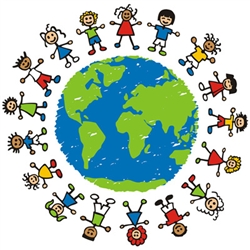 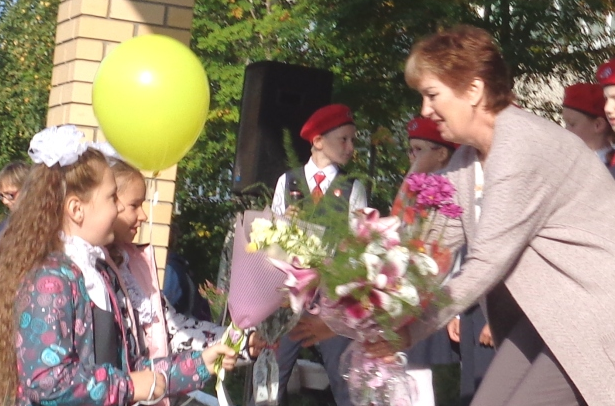 ..,..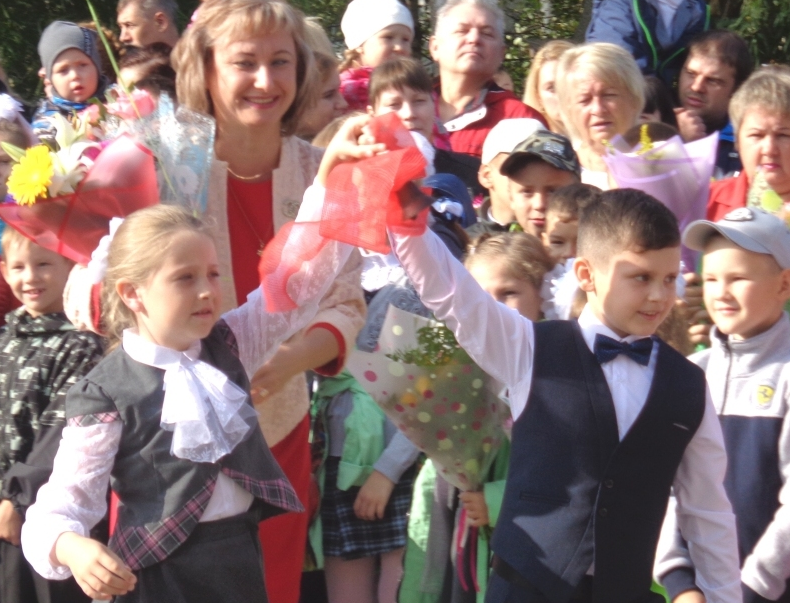 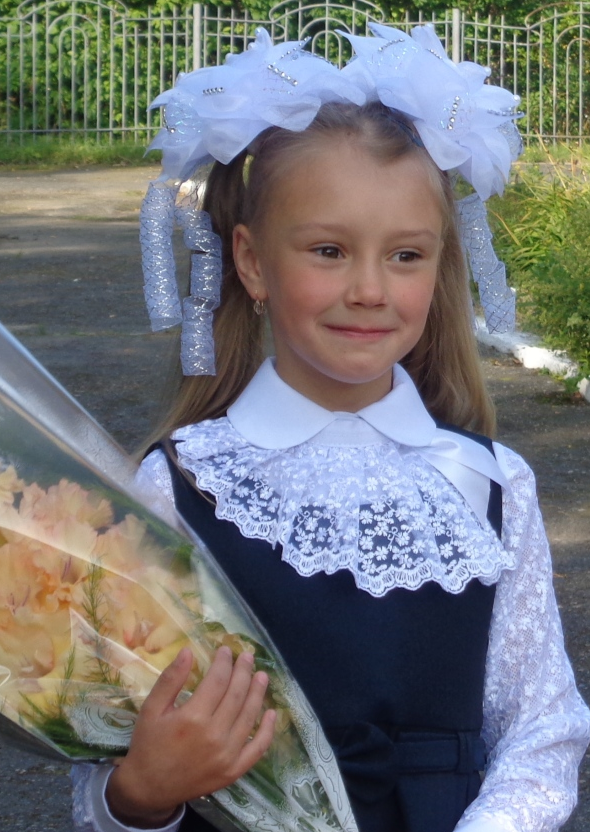 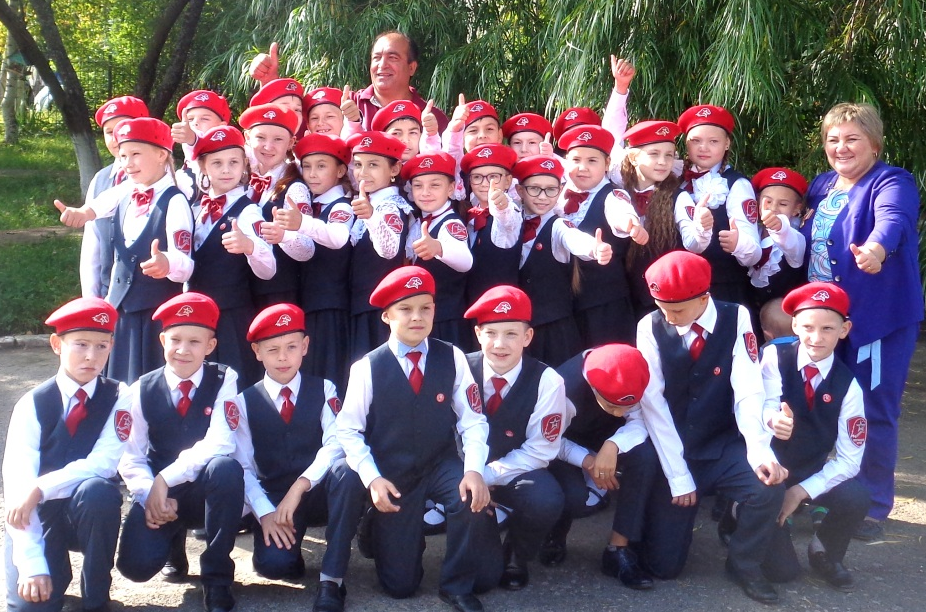 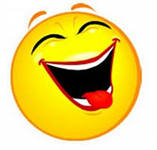 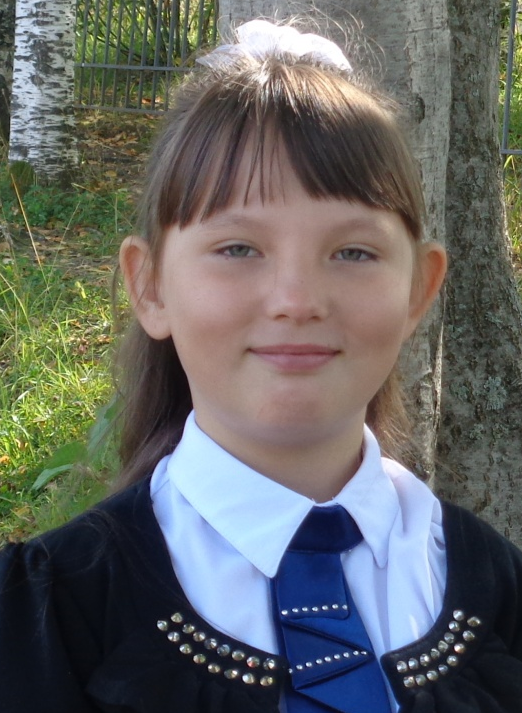 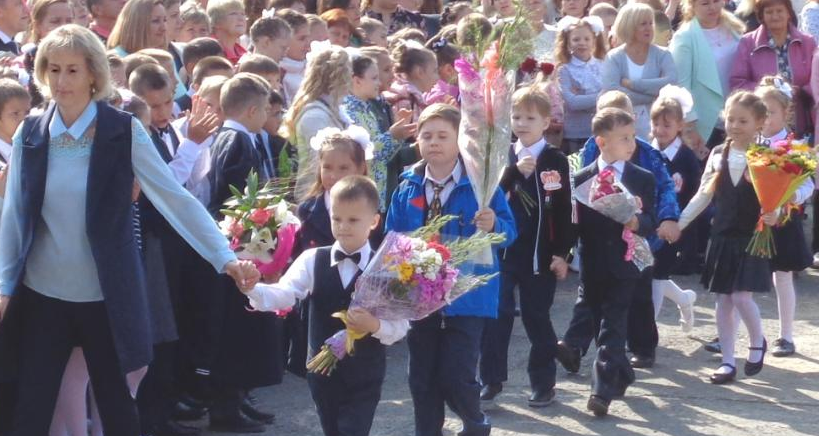 апрельЛучики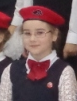 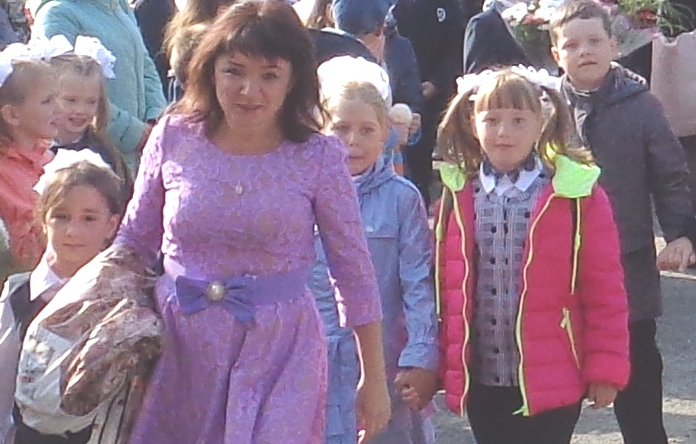 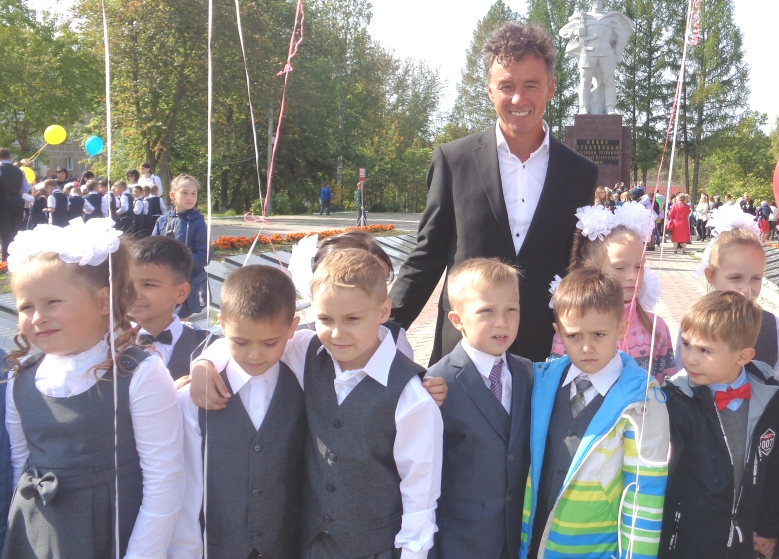 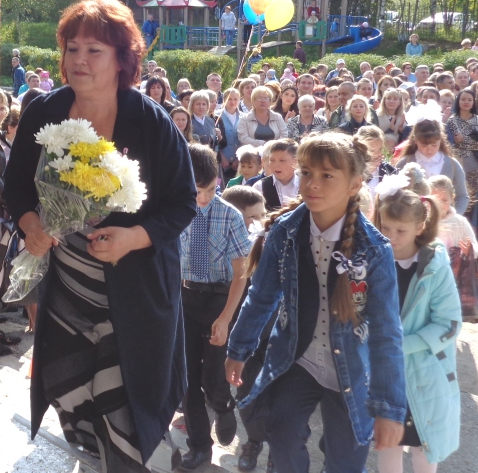 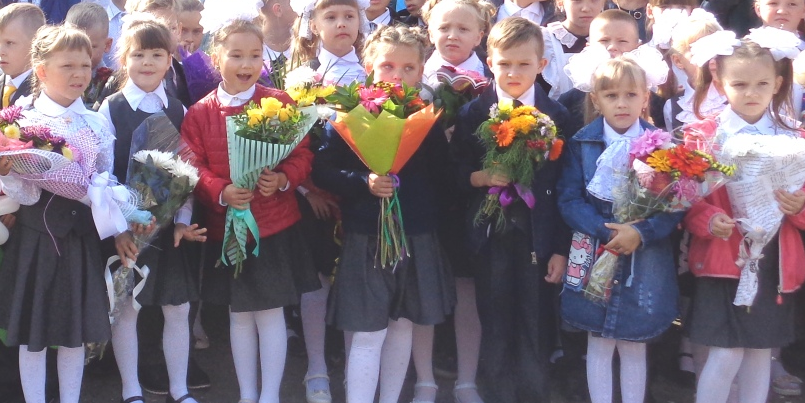 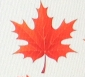 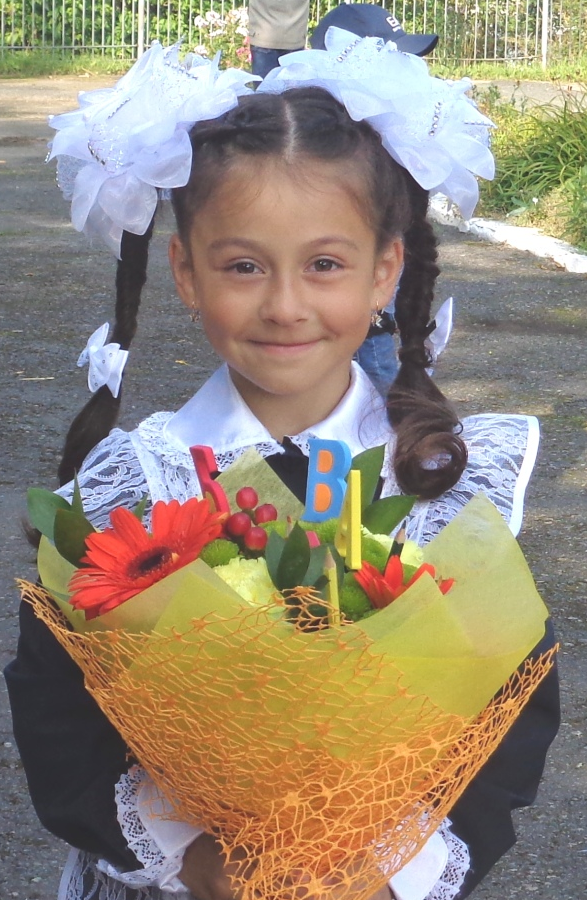 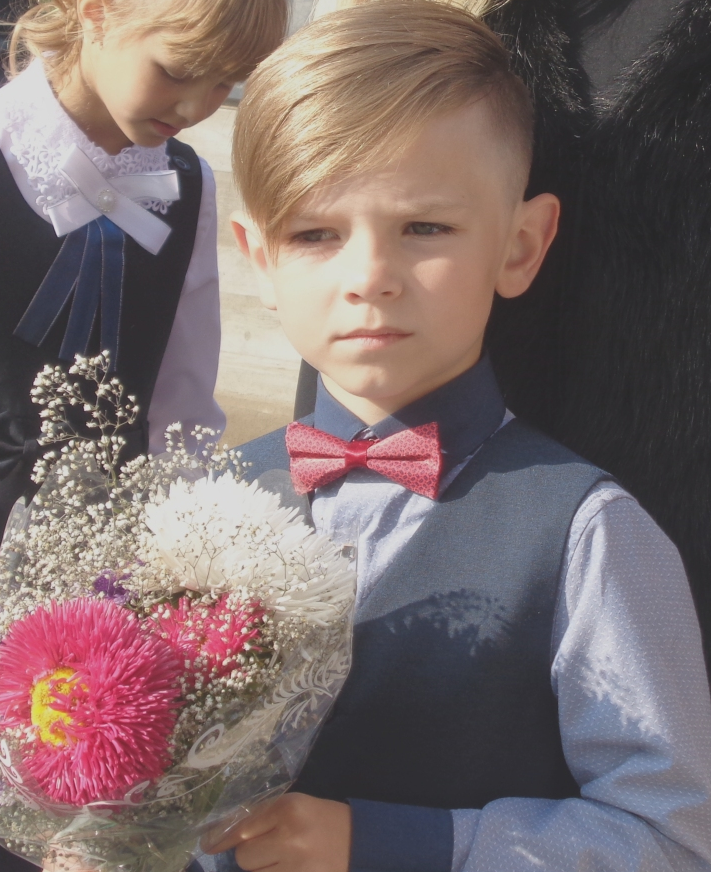 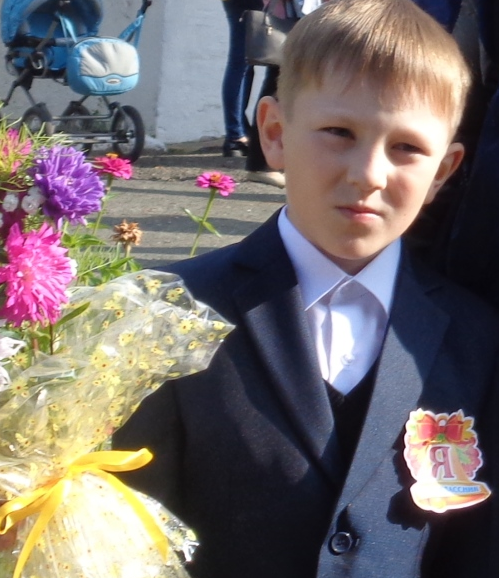 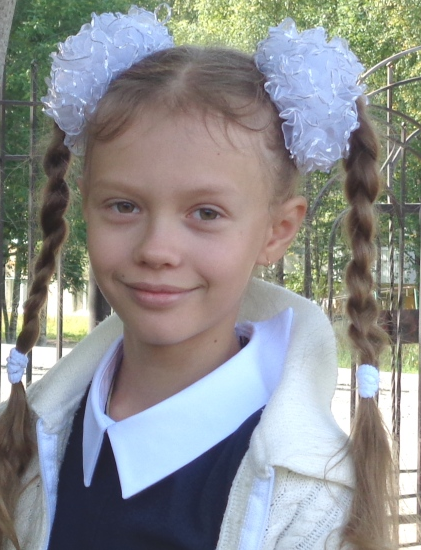 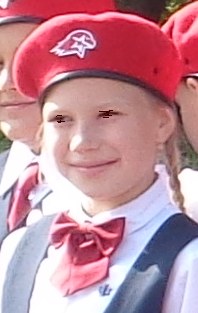 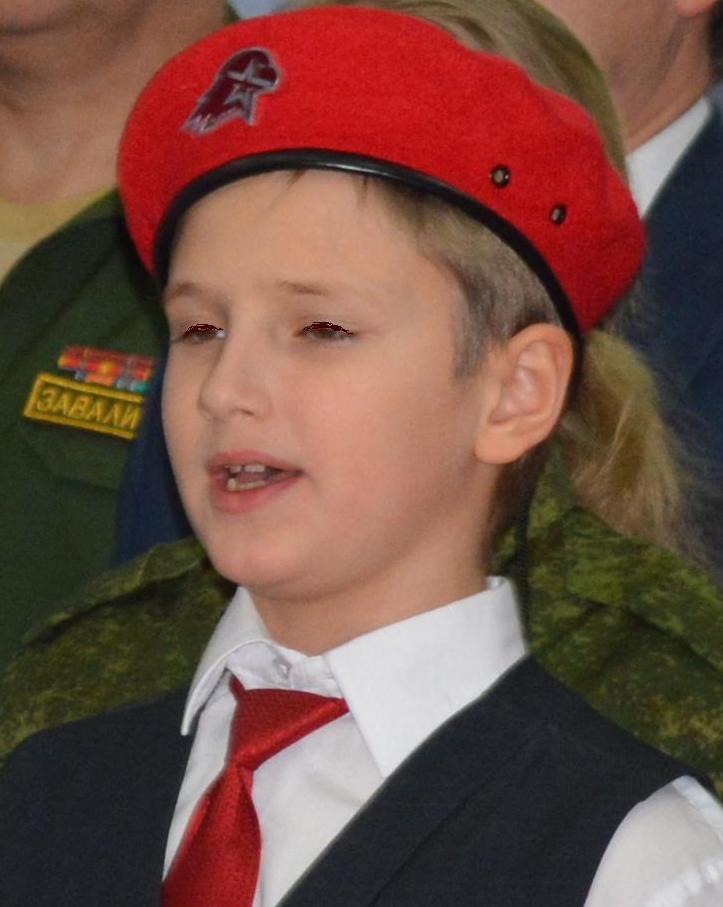 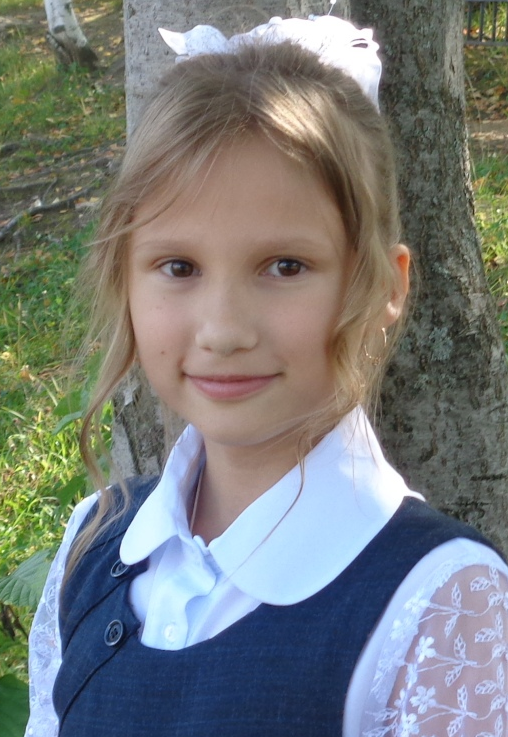 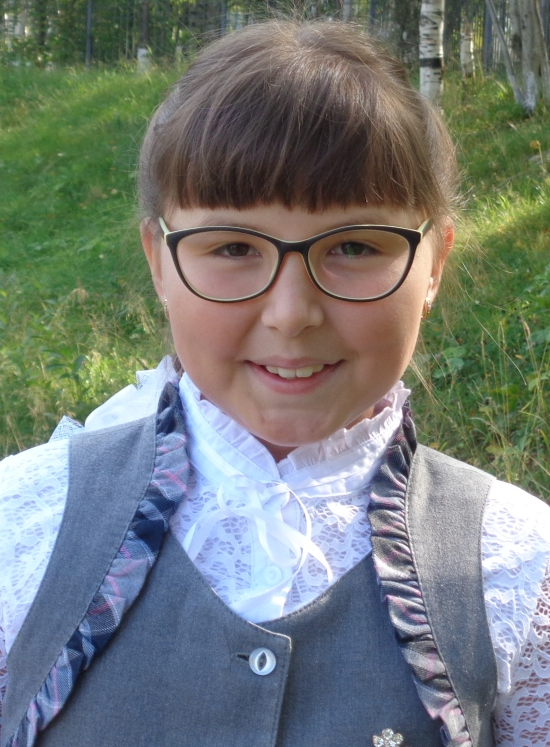 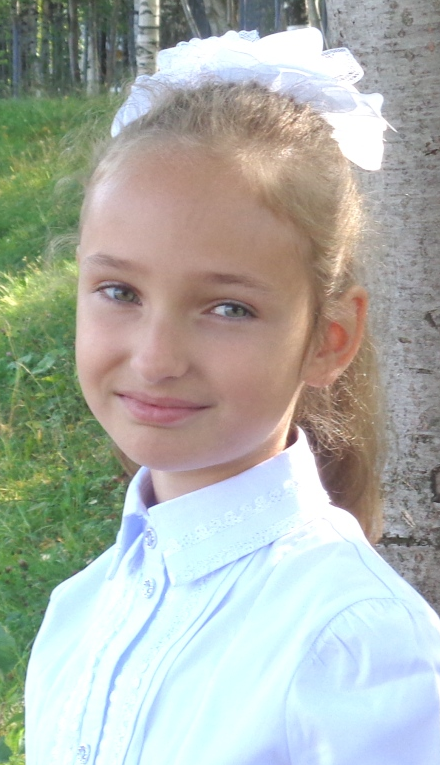 Лучики___________________апрель                           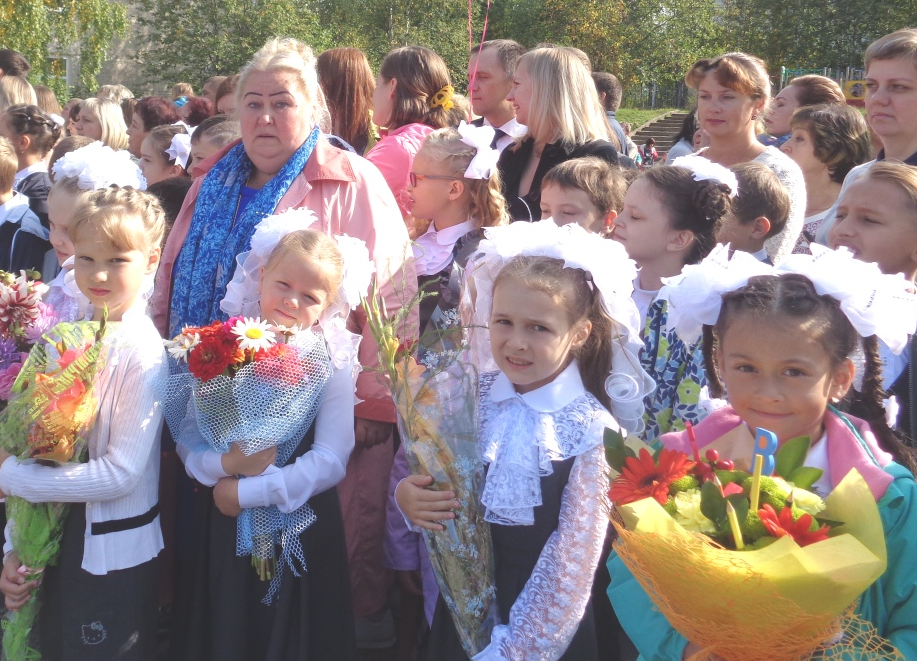 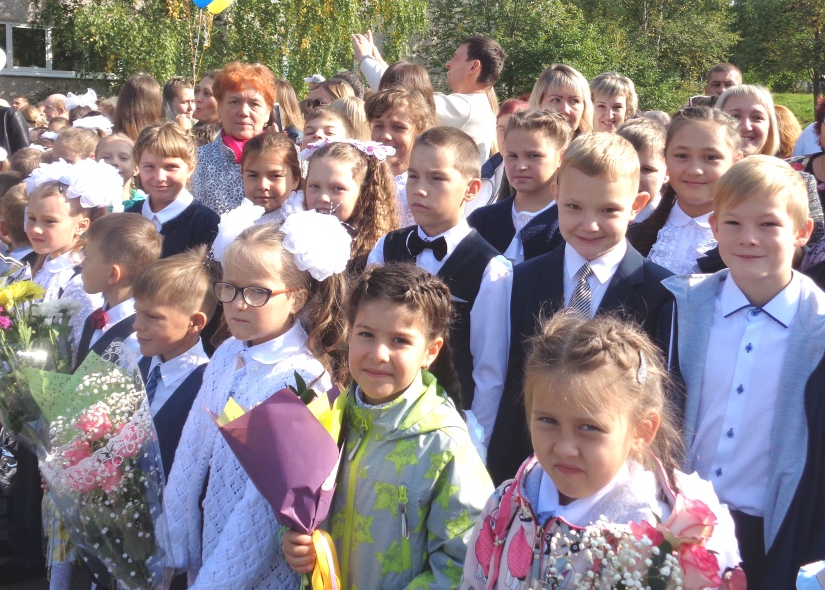 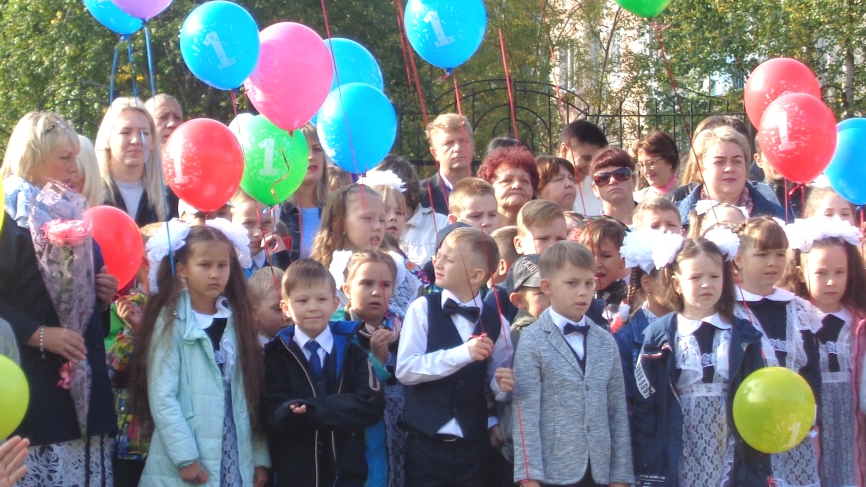 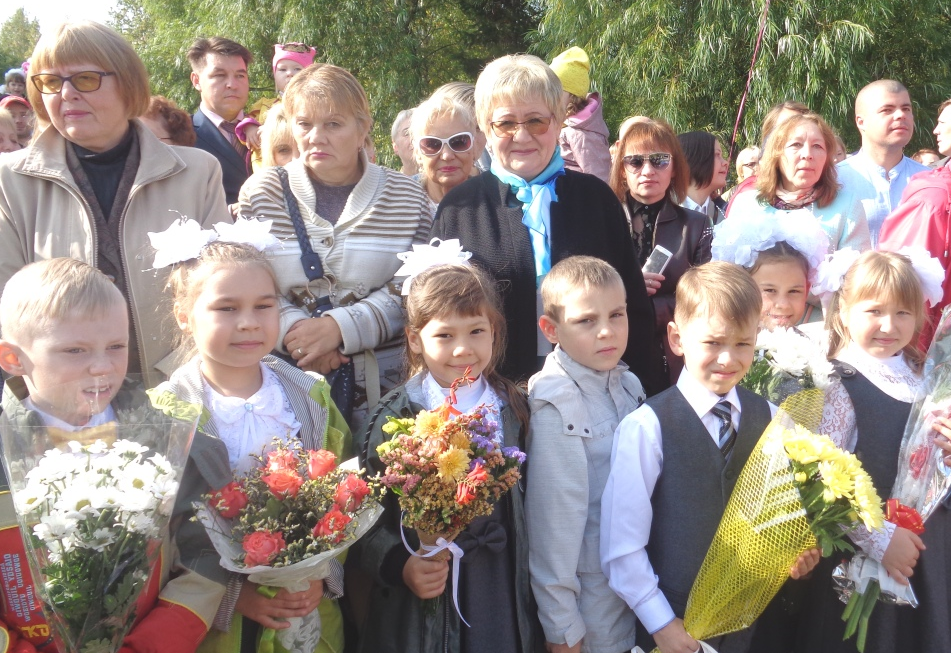 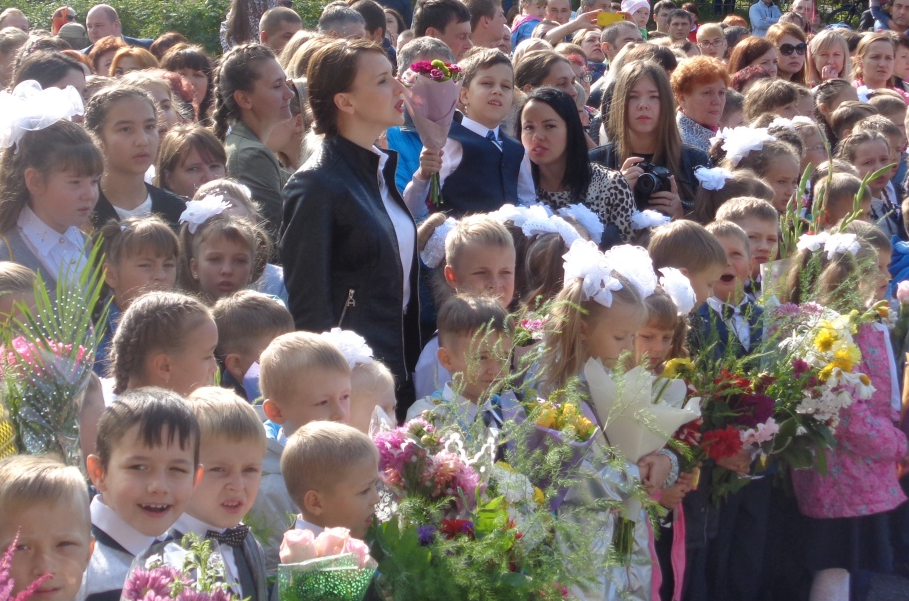 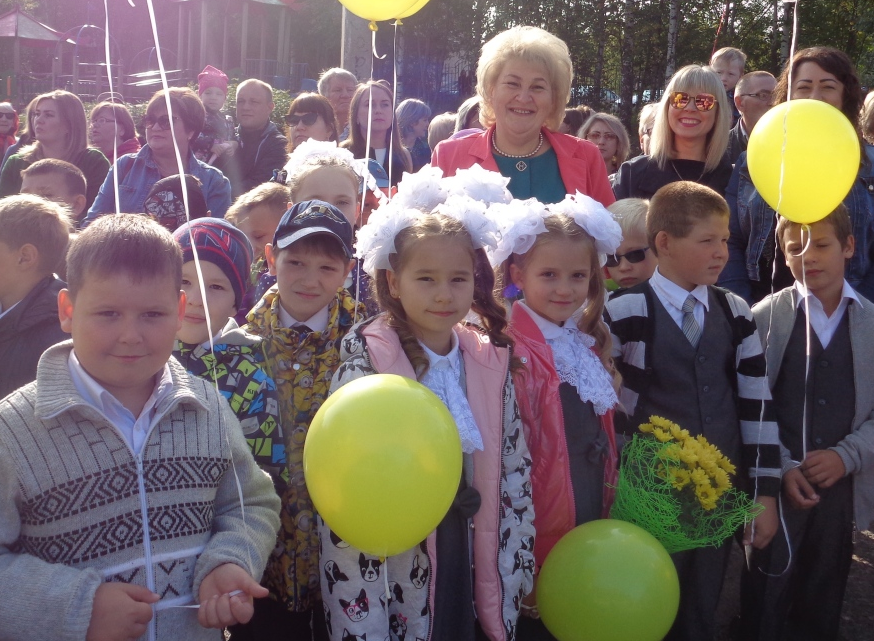 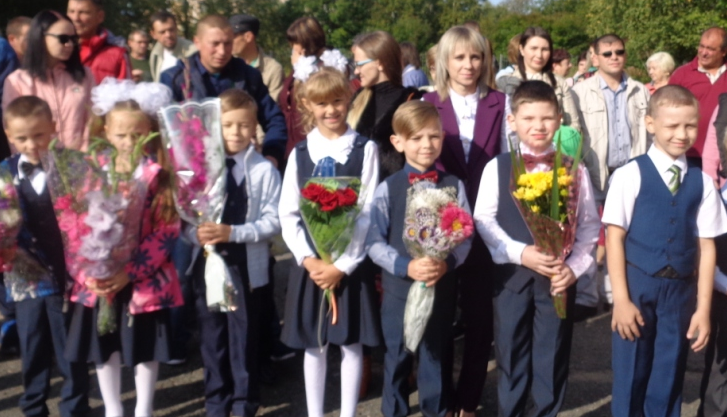 